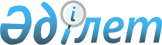 О дополнительном регламентировании порядка проведения собраний, митингов, шествий, пикетов и демонстраций
					
			Утративший силу
			
			
		
					Решение Тюлькубасского районного маслихата Южно-Казахстанской области от 27 марта 2015 года № 39/6-05. Зарегистрировано Департаментом юстиции Южно-Казахстанской области 15 апреля 2015 года № 3130. Утратило силу решением Тюлькубасского районного маслихата Южно-Казахстанской области от 3 марта 2016 года № 49/4-05      Сноска. Утратило силу решением Тюлькубасского районного маслихата Южно-Казахстанской области от 03.03.2016 № 49/4-05.

      В соответствии со статьей 10 Закона Республики Казахстан от 17 марта 1995 года "О порядке организации и проведения мирных собраний, митингов, шествий, пикетов и демонстраций в Республике Казахстан", и в целях обеспечения прав и свобод граждан, общественной безопасности, а также бесперебойного функционирования транспорта, объектов инфраструктуры, сохранности зеленых насаждений и малых архитектурных форм, районный маслихат РЕШИЛ:

      1. Утвердить порядок проведения собраний, митингов, шествий, пикетов и демонстраций на территории Тюлькубасского района согласно приложению.

      2. Настоящее решение вводится в действие по истечении десяти календарных дней после дня его первого официального опубликования.

 Порядок проведения собраний, митингов, шествий, пикетов и демонстраций на территории Тюлькубасского района
1. Общие положения      1. В соответствии с Законом Республики Казахстан от 17 марта 1995 года "О порядке организации и проведения мирных собраний, митингов, шествий, пикетов и демонстраций в Республике Казахстан" регламентирует порядок проведения собраний, митингов, шествий, пикетов и демонстраций в Тюлькубасском районе.

 2. Порядок проведения собраний, митингов, шествий, пикетов и демонстраций      2. О проведении собрания, митинга, шествия, пикета или демонстрации подается заявление в акимат Тюлькубасского района.

      3. Заявления о проведении собрания, митинга, шествия, пикета или демонстрации подают уполномоченные трудовых коллективов, общественных объединений или отдельных групп граждан Республики Казахстан, достигшие восемнадцатилетнего возраста.

      4. Заявление о проведении собрания, митинга, шествия, пикета или демонстрации подается в письменной форме не позднее чем за 10 дней до намеченной даты их проведения. В заявлении указываются цель, форма, место проведения мероприятия или маршруты движения, время его начала и окончания, предполагаемое количество участников, фамилии, имена, отчества уполномоченных (организаторов) и лиц, ответственных за соблюдение общественного порядка, место их жительства и работы (учебы), дата подачи заявления. Срок подачи заявления исчисляется со дня его регистрации в акимате Тюлькубасского района.

      5. Акимат Тюлькубасского района в целях обеспечения прав и свобод других лиц, общественной безопасности, а также нормального функционирования транспорта, объектов инфраструктуры, сохранности зеленных насаждений и малых архитектурных форм при необходимости предлагает обратившимся с заявлением иные время и место проведения мероприятия.

      6. В случае отказа от выполнения законных требований представителя районного акимата по его указанию органами внутренних дел принимаются необходимые меры по прекращению собрания, митинга, шествия, пикетирования и демонстрации.

      7. При проведении собраний, митингов, шествий, пикетов, демонстраций уполномоченные (организаторы), а также иные участники должны соблюдать общественный порядок.

 3. Ответственность при организации и проведения собраний, митингов, шествий, пикетов и демонстраций      8. Уполномоченные (организаторы) в установленном законом порядке несут ответственность за нарушение норм, предусмотренных настоящим порядком.

      9. Лица, нарушившие установленный порядок организации и проведения собраний, митингов, шествий, пикетов и демонстраций, несут ответственность в соответствии с законодательством Республики Казахстан.


					© 2012. РГП на ПХВ «Институт законодательства и правовой информации Республики Казахстан» Министерства юстиции Республики Казахстан
				
      Председатель сессии
районного маслихата

С. Калдыкозов

      Секретарь районного маслихата

А. Сапаров
Утвержден решением Тюлькубасского
районного маслихата от 27 марта
2015 года № 39/6-05